Publicado en Mairena del Aljarafe el 22/07/2021 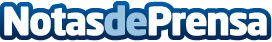 Fromm Bienestar: Una sociedad enferma de consumo es presa fácil para la "gran ola" de la que poco se habla"La salud mental es el gran reto al que gobiernos y personal sanitario deberá hacer frente a partir de la segunda mitad del año. Principalmente en aquellos problemas relacionados con adicciones y drogodependencias, conductas disruptivas entre jóvenes y adolescentes, trastornos de conducta alimentaria, depresión y ansiedad. La prevención debe jugar un papel fundamental en las escuelas y familias. Pero la sanidad debe garantizar una intervención integral ofreciendo los medios humanos y técnicos necesarios"Datos de contacto:Antonio Molina SerranoFromm Bienestar (Adicciones, adolescentes y familias)670479182Nota de prensa publicada en: https://www.notasdeprensa.es/fromm-bienestar-una-sociedad-enferma-de Categorias: Nacional Medicina Sociedad Andalucia Entretenimiento Ocio para niños http://www.notasdeprensa.es